Пишем буквы пластилиномЕлисеева Наталья Геннадьевна, Созонтова Татьяна ИвановнаМуниципальное образовательное дошкольное учреждение Детский сад № 138 комбинированного вида г. Тверь Тверская область          Хотим поделиться опытом совместной работы учителя-логопеда и воспитателя логопедической группы. Вместе мы работаем два с половиной года. Наши воспитанники – дети от 4 до 7 лет с разным уровнем речевого развития. У каждого свой характер, привычки. К каждому нужно подобрать свой ключик. В начале года мы постарались создать дружелюбную атмосферу, что позволило объединить ребят, родителей и педагогов, организовать свой коллектив. В нашей группе коррекционно-образовательный процесс осуществляется интересно, увлекательно, вдохновляя педагогов на создание новых проектов.     Наш проект «Пишем буквы пластилином» предусматривает работу по двум направлениям:1.подготовка детей к обучению грамоте, предупреждение нарушений письма и чтения;2.художественно-творческое развитие.        Учёные доказали, что уровень развития речи находится в прямой зависимости от степени формирования мелких движений пальцев рук. Все глубинные психологические процессы, осознанные или неосознанные, отражаются в положении наших рук, мелких движениях пальцев.        Мы решили попробовать «написать»  буквы пластилином. Для этого выбрали уникальную технику – пластилинографию, которая не утомляет дошкольников, а сохраняет высокую активность, работоспособность на протяжении всего времени, отведённого на выполнение задания.    Цель проекта: коррекция нарушений речи, развитие пространственной ориентации, мелкой и общей моторик посредством нетрадиционной техники – пластилинографии.     Задачи проекта: совершенствование звуковой культуры речи; обогащение словарного запаса, развитие связной речи, координации движений пальцев рук, глазомера; воспитание усидчивости, аккуратности, желания доводить начатое дело до конца.        Первый шаг в решении данных задач – планирование совместной работы, ознакомление воспитанников с новой техникой рисования пластилином. Принцип данного вида деятельности заключается в создании на горизонтальной поверхности лепного полуобъёмного изображения предмета. На своих занятиях воспитатель обучала детей следующим приёмам: отщипывание маленького кусочка пластилина и скатывание шарика между двумя пальчиками; надавливание, вдавливание, размазывание пластилина подушечкой пальца. При непосредственном контакте рук с пластилином дошкольники познавали его свойства (твёрдость, вязкость), а при смешивании нескольких цветов получали различные оттенки.           В ходе занятий с учителем-логопедом дети учились правильно произносить, дифференцировать звуки родного языка, знакомились с графическим обозначением на письме гласных и согласных фонем. Письменная речь представляет собой сложную форму речевой деятельности. Для обозначения фонемы ребёнку необходимо осуществить оптический анализ каждой буквы на составляющие ее элементы. В русском языке отличие многих букв заключается лишь в различном пространственном расположении одних и тех же элементов (например: а – о, и – у, п – т, х – ж). Такие игры, как «Волшебный мешочек», «Найди спрятанную букву», «Золушка» и др. помогли нам в полной мере развить пространственные представления, что подготовило образное, тактильное, зрительное восприятие детей для осуществления второго шага проекта.              Второй шаг – практический. Освоив, в достаточной мере пластилинографию мы предложили детям, попробовать писать (именно писать, а не рисовать) ранее изученные буквы. Ребята научились писать буквы в строгом порядке, направляя движение пальцев и всей кисти руки так, как это предусмотрено в русском алфавите (например, буква «И» – две горизонтальные полоски сверху вниз, одна косая полоска с нижнего левого угла в верхний правый угол).             Вовлекая ребёнка с речевыми нарушениями в подлинную творческую работу, мы способствуем коррекции его мотивационной сферы. Изобразительная деятельность помогает ослаблению возбуждения у слишком эмоциональных расторможенных дошкольников. Чем сильнее увлечён ребёнок, тем больше он сосредотачивается. Снижается его двигательная активность. Размашистые и неточные движения руками постепенно становятся более сдержанными и точными. У ребят развивается вкус к познанию нового, исследованиям, эксперименту, они начинают задавать вопросы педагогу, друг другу, обогащается и активизируется их словарный запас.     Третий шаг – аналитический. Наблюдая в начале года за нашими воспитанниками, мы отметили, что практически все дети не умели правильно держать карандаш, кисти, путали право - лево, боялись брать в руки пластилин. По мере овладения техникой пластилинографии ребята научились создавать  полуобъёмные буквы, писать свои имена, достаточно хорошо ориентироваться на листе бумаги. Дети стали аккуратно выполнять работы, рисовать разнообразные узоры, «не выезжая» за пределы строчки, правильно отображая на листе бумаги элементы букв русского алфавита. Движения руки стали точные, плавные. Закрепилась необходимая для обучения в школе связь между звуками и буквами.          Итак, для чего же был разработан проект «Пишем буквы пластилином»?         Одно из главных направлений коррекционно-образовательного процесса в логопедической группе детского сада – устранение нарушений речи, подготовка детей к обучению в школе, профилактика нарушений письма и чтения. Мы заметили, что применение пластилинографии позволяет улучшить у ребёнка с речевыми нарушениями память, внимание, речь, пространственные представления, мелкую моторику руки, снижает утомляемость. Написание букв пластилином - увлекательные и интересные занятия, которые способствуют умению детей красиво и аккуратно писать на начальном этапе обучения в школе.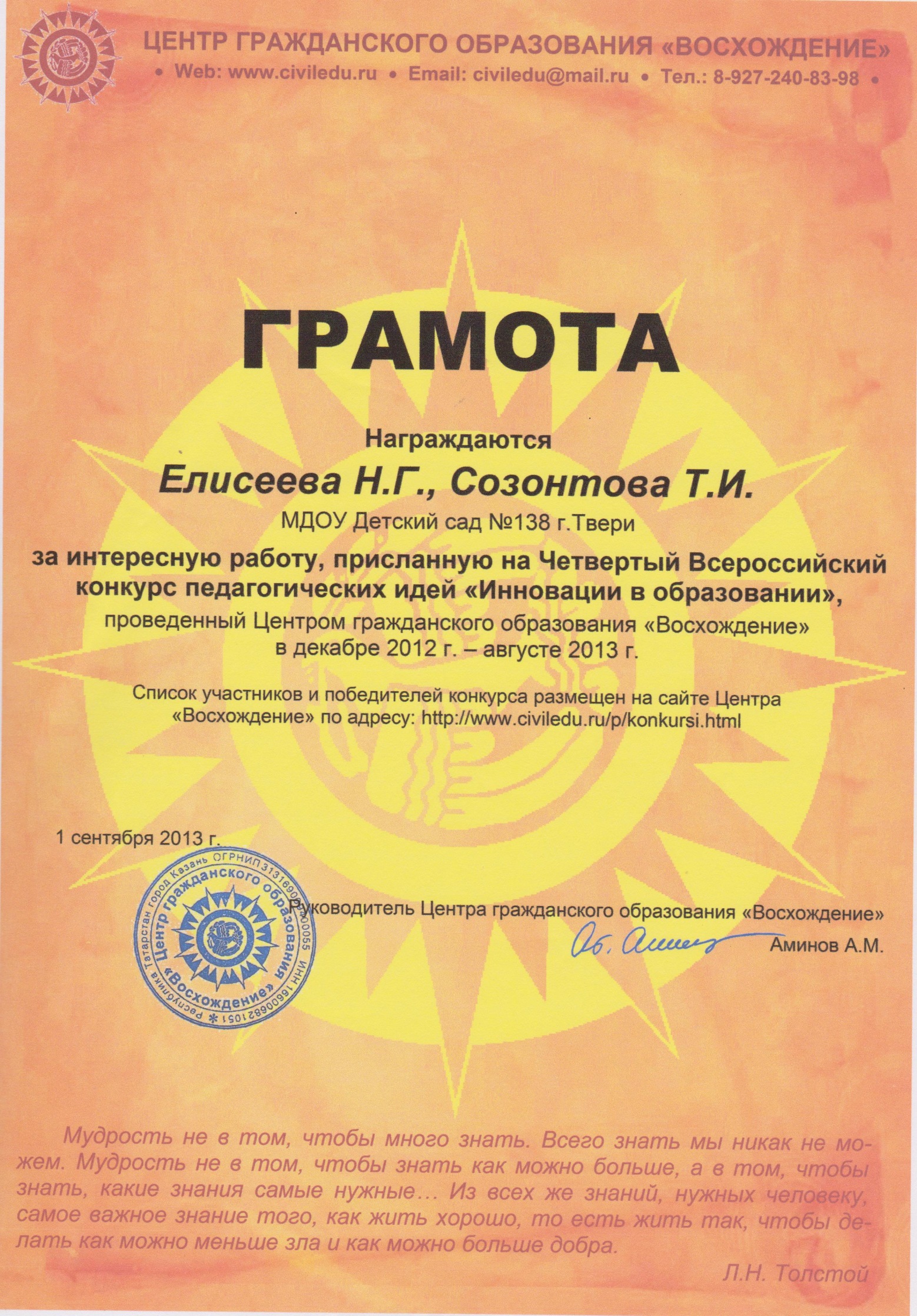 